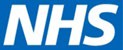 Guide to prescribing Oral Nutritional Supplements (ONS)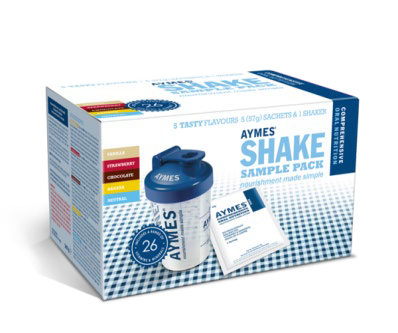 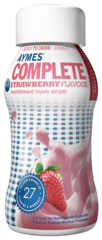 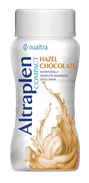 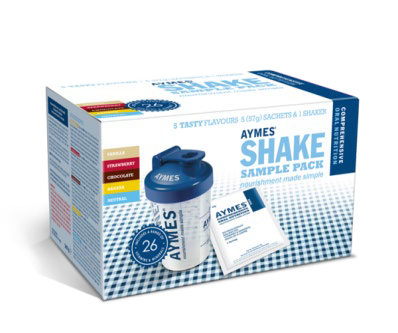 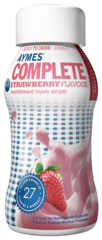 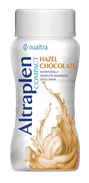 The ONS list is correct at the time of printing. Price as per MIMS January 2017. New products and flavours may become available between updatesProduced by Hampshire Hospitals NHS Foundation Trust prescribing support dietitians in collaboration with North Hampshire and West Hampshire CCGs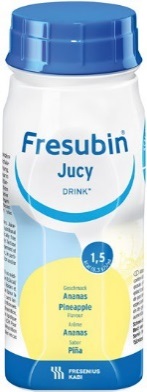 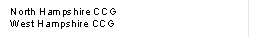 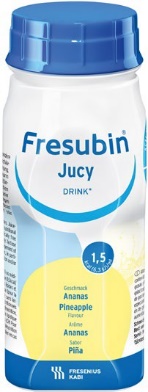 Oral Nutritional Supplements (ONS or Sip feeds)ONS Request Form – to be completed for any prescription requestAll shaded fields must be filled in. If information not available, explain why (e.g. unable to weigh)ASSESSMENT/	/PRESCRIPTION REQUESTThe ONS list is correct at the time of printing. Price as per MIMS January 2017. New products and flavours may become available between updates Produced by Hampshire Hospitals NHS Foundation Trust prescribing support dietitians in collaboration with North Hampshire and West Hampshire CCGsPatient’s GP:Phone:Fax:From:(Nursing Home/Community Nurse)Phone No.For:Patient’s name NHS numberPatient DOB/	/Ordered by: (Please print)Ordered by: (Please print)Date of Order/	/ONS REQUESTED(tick required product):Aymes Shake (1st line)Standard (+ 200mls of whole milk)orCompact (+ 100mls of whole milk)Fresubin Jucy(if milky drink not tolerated)NEW?Yes - NoIf Yes, has free samples been triedYes - NoGOALS:(E.g. weight maintenance /gain, wound healing etc.)Continue food first plan, offer ONS between meals, review ONS efficacy monthlyContinue food first plan, offer ONS between meals, review ONS efficacy monthlyContinue food first plan, offer ONS between meals, review ONS efficacy monthlyContinue food first plan, offer ONS between meals, review ONS efficacy monthly